________________________________Nombre Trabajadora Social 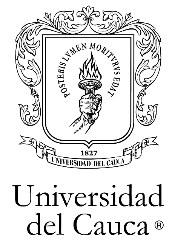 Gestión de la Cultura y BienestarDivisión de Gestión de Salud Integral y Desarrollo HumanoEstudio Socioeconómico FamiliarGestión de la Cultura y BienestarDivisión de Gestión de Salud Integral y Desarrollo HumanoEstudio Socioeconómico FamiliarGestión de la Cultura y BienestarDivisión de Gestión de Salud Integral y Desarrollo HumanoEstudio Socioeconómico FamiliarCódigo: PA-GU-7-FOR-34Código: PA-GU-7-FOR-34Versión: 2Fecha Vigencia: 15-03-2019FECHADíaMesAñoDATOS PERSONALES DEL ESTUDIANTE ASPIRANTENombres y Apellidos:Nombres y Apellidos:Nombres y Apellidos:Nombres y Apellidos:Nombres y Apellidos:Nombres y Apellidos:Nombres y Apellidos:Nombres y Apellidos:Nombres y Apellidos:Nombres y Apellidos:Nombres y Apellidos:Nombres y Apellidos:Nombres y Apellidos:Nombres y Apellidos:Nombres y Apellidos:Nombres y Apellidos:Nombres y Apellidos:Nombres y Apellidos:Doc. de Identidad: Doc. de Identidad: Doc. de Identidad: Doc. de Identidad: Doc. de Identidad: Doc. de Identidad: Doc. de Identidad: Doc. de Identidad: Doc. de Identidad: Dirección de Procedencia:Dirección de Procedencia:Dirección de Procedencia:Dirección de Procedencia:Dirección de Procedencia:Dirección de Procedencia:Dirección de Procedencia:Dirección de Procedencia:Dirección de Procedencia:Dirección de Procedencia:Dirección de Procedencia:Dirección de Procedencia:Dirección de Procedencia:Dirección de Procedencia:Dirección de Procedencia:Dirección de Procedencia:Dirección de Procedencia:Dirección de Procedencia:Dirección de Procedencia:Dirección de Procedencia:Área UrbanaÁrea UrbanaÁrea UrbanaRuralRuralEstrato:Estrato:Estrato:Estrato:Estrato:Estrato:Municipio:Municipio:Municipio:Municipio:Municipio:Municipio:Municipio:Municipio:Municipio:Municipio:Departamento: Departamento: Departamento: Departamento: Departamento: Departamento: Departamento: Departamento: Departamento: Departamento: Departamento: Dirección de Residencia Popayán:Dirección de Residencia Popayán:Dirección de Residencia Popayán:Dirección de Residencia Popayán:Dirección de Residencia Popayán:Dirección de Residencia Popayán:Dirección de Residencia Popayán:Dirección de Residencia Popayán:Dirección de Residencia Popayán:Dirección de Residencia Popayán:Dirección de Residencia Popayán:Dirección de Residencia Popayán:Dirección de Residencia Popayán:Dirección de Residencia Popayán:Dirección de Residencia Popayán:Dirección de Residencia Popayán:Dirección de Residencia Popayán:Dirección de Residencia Popayán:Dirección de Residencia Popayán:Dirección de Residencia Popayán:Dirección de Residencia Popayán:Dirección de Residencia Popayán:Dirección de Residencia Popayán:Dirección de Residencia Popayán:Dirección de Residencia Popayán:Dirección de Residencia Popayán:Dirección de Residencia Popayán:Barrio:Barrio:Barrio:Barrio:Barrio:Barrio:Barrio:Barrio:Barrio:Barrio:Barrio:Barrio:Barrio:Barrio:Barrio:Barrio:Estrato:Estrato:Estrato:Estrato:Estrato:Estrato:Estrato:Estrato:Estrato:Estrato:Estrato:Teléfono:Teléfono:Teléfono:Teléfono:Teléfono:Teléfono:Teléfono:Teléfono:Teléfono:Teléfono:Teléfono:Teléfono:Teléfono:Correo Electrónico :Correo Electrónico :Correo Electrónico :Correo Electrónico :Correo Electrónico :Correo Electrónico :Correo Electrónico :Correo Electrónico :Correo Electrónico :Correo Electrónico :Correo Electrónico :Correo Electrónico :Correo Electrónico :Correo Electrónico :Fecha de Nacimiento:Fecha de Nacimiento:Fecha de Nacimiento:Fecha de Nacimiento:Fecha de Nacimiento:Fecha de Nacimiento:Fecha de Nacimiento:Fecha de Nacimiento:Fecha de Nacimiento:Fecha de Nacimiento:Fecha de Nacimiento:Fecha de Nacimiento:Fecha de Nacimiento:Fecha de Nacimiento:Fecha de Nacimiento:Fecha de Nacimiento:Fecha de Nacimiento:Fecha de Nacimiento:Edad: Edad: Edad: Edad: Edad: Edad: Edad: Edad: Edad: Nivel EducativoNivel EducativoNivel EducativoNivel EducativoUniversitarioUniversitarioUniversitarioUniversitarioOtroOtro¿Cuál? ¿Cuál? ¿Cuál? ¿Cuál? ¿Cuál? ¿Cuál? ¿Cuál? ¿Cuál? ¿Cuál? ¿Cuál? ¿Cuál? ¿Cuál? ¿Cuál? Género FMEstado CivilEstado CivilEstado CivilEstado CivilEstado CivilSolteroSolteroSolteroCasadoViudoViudoUnión LibreUnión LibreUnión LibreNúmero de Hijos:Número de Hijos:Número de Hijos:Número de Hijos:Número de Hijos:Número de Hijos:Número de Hijos:Número de Hijos:Número de Hijos:Número de Hijos:Número de Hijos:Número de Hijos:Número de Hijos:Número de Hijos:Número de Hijos:Número de Hijos:Número de Hijos:Número de Hijos:Número de Hijos:Número de Hijos:Número de Hijos:Número de Hijos:Número de Hijos:Número de Hijos:Número de Hijos:Número de Hijos:Número de Hijos:Programa:Programa:Programa:Programa:Programa:Programa:Programa:Programa:Programa:Programa:Programa:Programa:Programa:Programa:Programa:Programa:Programa:Programa:Programa:Programa:Programa:Programa:Programa:Programa:Programa:Programa:Programa:Facultad:Facultad:Facultad:Facultad:Facultad:Facultad:Facultad:Facultad:Facultad:Facultad:Facultad:Facultad:Facultad:Facultad:Facultad:Facultad:Facultad:Facultad:Facultad:Facultad:Facultad:Facultad:Facultad:Facultad:Facultad:Facultad:Facultad:Periodo de Ingreso a Universidad:Periodo de Ingreso a Universidad:Periodo de Ingreso a Universidad:Periodo de Ingreso a Universidad:Periodo de Ingreso a Universidad:Periodo de Ingreso a Universidad:Periodo de Ingreso a Universidad:Periodo de Ingreso a Universidad:Periodo de Ingreso a Universidad:Periodo de Ingreso a Universidad:Periodo de Ingreso a Universidad:Periodo de Ingreso a Universidad:Periodo de Ingreso a Universidad:Periodo de Ingreso a Universidad:Periodo de Ingreso a Universidad:Periodo de Ingreso a Universidad:Periodo de Ingreso a Universidad:Semestre Actual: Semestre Actual: Semestre Actual: Semestre Actual: Semestre Actual: Semestre Actual: Semestre Actual: Semestre Actual: Semestre Actual: Semestre Actual: Promedio semestre anterior:Promedio semestre anterior:Promedio semestre anterior:Promedio semestre anterior:Promedio semestre anterior:Promedio semestre anterior:Promedio semestre anterior:Promedio semestre anterior:Promedio semestre anterior:Código:Código:Código:Código:Código:Código:Código:Código:Promedio Carrera:Promedio Carrera:Promedio Carrera:Promedio Carrera:Promedio Carrera:Promedio Carrera:Promedio Carrera:Promedio Carrera:Promedio Carrera:Promedio Carrera:Situación Académica Situación Académica Situación Académica Situación Académica Situación Académica Situación Académica Situación Académica Situación Académica Situación Académica Situación Académica Situación Académica Situación Académica Situación Académica Situación Académica Situación Académica Situación Académica Situación Académica Situación Académica Situación Académica Situación Académica Situación Académica Situación Académica Situación Académica Situación Académica Situación Académica Situación Académica Situación Académica Valor Derechos Básicos de Matrícula: $Valor Derechos Básicos de Matrícula: $Valor Derechos Básicos de Matrícula: $Valor Derechos Básicos de Matrícula: $Valor Derechos Básicos de Matrícula: $Valor Derechos Básicos de Matrícula: $Valor Derechos Básicos de Matrícula: $Valor Derechos Básicos de Matrícula: $Valor Derechos Básicos de Matrícula: $Valor Derechos Básicos de Matrícula: $Valor Derechos Básicos de Matrícula: $Valor Derechos Básicos de Matrícula: $Valor Derechos Básicos de Matrícula: $Valor Derechos Básicos de Matrícula: $Valor Derechos Básicos de Matrícula: $Valor Total Matrícula: $Valor Total Matrícula: $Valor Total Matrícula: $Valor Total Matrícula: $Valor Total Matrícula: $Valor Total Matrícula: $Valor Total Matrícula: $Valor Total Matrícula: $Valor Total Matrícula: $Valor Total Matrícula: $Valor Total Matrícula: $Valor Total Matrícula: $Fecha de Solicitud: Fecha de Solicitud: Fecha de Solicitud: Fecha de Solicitud: Fecha de Solicitud: Fecha de Solicitud: Fecha de Solicitud: Día:Día:Día:Día:Mes:Mes:Mes:Mes:Mes:Mes:Año: Año: Año: Año: Año: Año: Año: Año: Año: Año: IDENTIFICACIÓN DEL GRUPO FAMILIARComposición Familiar (personas con las que vive el estudiante en su lugar de procedencia) NombreParentescoEdadOcupaciónIngresosPersonas a cargoCaracterísticas de la Vivienda Tipo de viviendaTipo de viviendaTipo de viviendaTipo de viviendaTipo de viviendaTipo de viviendaTipo de viviendaTipo de viviendaTipo de viviendaTipo de viviendaTipo de viviendaTipo de viviendaTipo de viviendaTipo de viviendaTipo de viviendaTipo de viviendaTipo de viviendaTipo de viviendaTipo de viviendaTipo de viviendaCasa IndependienteCasa IndependienteCasa IndependienteCasa CompartidaCasa CompartidaCasa CompartidaApartamentoApartamentoApartamentoInquilinatoInquilinatoCuartoCuartoTenencia de la viviendaTenencia de la viviendaTenencia de la viviendaTenencia de la viviendaTenencia de la viviendaTenencia de la viviendaTenencia de la viviendaTenencia de la viviendaTenencia de la viviendaTenencia de la viviendaTenencia de la viviendaTenencia de la viviendaTenencia de la viviendaTenencia de la viviendaTenencia de la viviendaTenencia de la viviendaTenencia de la viviendaTenencia de la viviendaTenencia de la viviendaTenencia de la viviendaPropiaArrendadaArrendadaArrendadaEn FinanciaciónEn FinanciaciónEn FinanciaciónFamiliar Familiar AnticrésAnticrésOtraOtraSituación Económica Familiar SITUACION ENCONTRADACONCEPTO